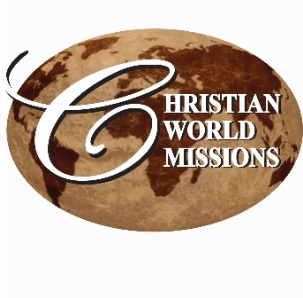 November 2015Listen to how The Message interprets Matthew 5:15-16:     “If I make you light-bearers, you don’t think I’m going to hide you under a bucket, do you?  I’m putting you on a light stand.  Now that I’ve put you there on a hilltop, on a light stand – shine!  Keep open house!  Be generous with your lives!  By opening up to others, you’ll prompt people to open up with God, this generous Father in heaven.”  Well, all over the world, Christian World Missions and our partners have the light on and the door open!  People are opening up to God every single day!I received a letter yesterday from the Bishop of the Winneba Diocese in Ghana, where we started 11 new churches in 2014.  Instantly, I was taken back to the tiny Muslim village where a demon-possessed woman lived.  She was obviously in great distress, shrieking and falling.  As we prayed for her, the Lord freed her, set her on her feet, and in her right mind.  Today, she helps to keep “open house” for her village!  Today, an urgent e-mail from Ganesh in Nepal requested prayer for the tiny nation.  Strikes continue after an election that approved a secular constitution.  Few vehicles are on the road and all commodities are scarce.  But our partners there continue to hold outreaches to remote mountain villages where there is much darkness – they’re shining!  This past weekend, we took 9 youth from our local program to “Judgment House,” an alternative to haunted houses.  They did an excellent job of portraying the Gospel through drama, with powerful depictions of Heaven and Hell.  Seven of our youth rededicated their lives to Christ!  People are opening up with God!I can’t tell you what a privilege and joy it is to serve as the conduit for God’s support for work around the world.  Recently, a businessman from the South gave funds to complete construction of the VBS pavilion on the Gospel Friends campus in India.Last month, a local businessman gave us a 15-passenger van to transport our youth from school to the CWM Center daily.  This week, the tech department of a hospital pledged to give us 25 computers before year-end, as they upgrade to a new system.Yesterday, a dear one gave funds to help in Pakistan – funds left over from an insurance claim that he could have used for vacation, but chose instead to pay an evangelist’s medical bills and help complete construction of a church.  People are being generous with their lives and their resources, and you are among them!  Thank you!  This is INDEED a great month for Thanksgiving!Shining for Jesus,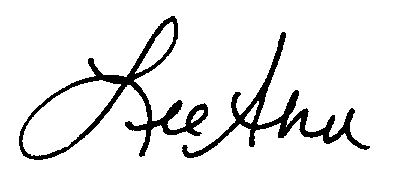 